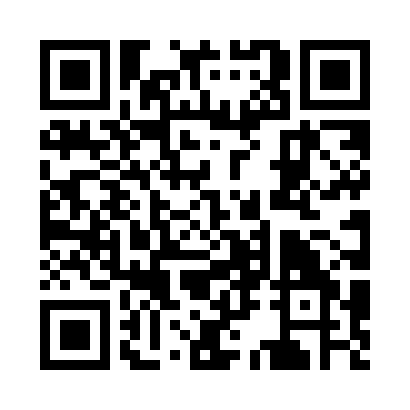 Prayer times for Chinley, Derbyshire, UKMon 1 Jul 2024 - Wed 31 Jul 2024High Latitude Method: Angle Based RulePrayer Calculation Method: Islamic Society of North AmericaAsar Calculation Method: HanafiPrayer times provided by https://www.salahtimes.comDateDayFajrSunriseDhuhrAsrMaghribIsha1Mon2:584:451:126:529:3911:252Tue2:594:451:126:529:3811:253Wed2:594:461:126:529:3811:254Thu3:004:471:126:529:3711:255Fri3:004:481:126:519:3611:246Sat3:014:491:136:519:3611:247Sun3:014:501:136:519:3511:248Mon3:024:511:136:519:3411:249Tue3:024:521:136:509:3411:2310Wed3:034:531:136:509:3311:2311Thu3:044:541:136:499:3211:2212Fri3:044:561:136:499:3111:2213Sat3:054:571:146:499:3011:2214Sun3:064:581:146:489:2911:2115Mon3:064:591:146:479:2811:2116Tue3:075:011:146:479:2611:2017Wed3:085:021:146:469:2511:1918Thu3:095:031:146:469:2411:1919Fri3:095:051:146:459:2311:1820Sat3:105:061:146:449:2111:1821Sun3:115:081:146:449:2011:1722Mon3:125:091:146:439:1911:1623Tue3:125:111:146:429:1711:1624Wed3:135:121:146:419:1611:1525Thu3:145:141:146:409:1411:1426Fri3:155:151:146:399:1311:1327Sat3:155:171:146:389:1111:1228Sun3:165:181:146:379:0911:1229Mon3:175:201:146:369:0811:1130Tue3:185:221:146:359:0611:1031Wed3:185:231:146:349:0411:09